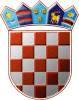 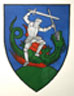         REPUBLIKA HRVATSKA                                                    MEĐIMURSKA ŽUPANIJAOPĆINA SVETI JURAJ NA BREGU                                           OPĆINSKO VIJEĆEKLASA:400-09/19-01/02URBROJ:2109/16-03-21-3Pleškovec, 31. ožujka 2021.Na temelju članka 71. Zakona o komunalnom gospodarstvu („Narodne novine“, broj 68/18., 110/18. i 32/20.), i članka 28. Statuta Općine Sveti Juraj na Bregu („Službeni glasnik Međimurske županije“, broj 11/20.), Općinsko vijeće Općine Sveti Juraj na Bregu, na 23. sjednici održanoj 31. ožujka 2021. godine, donijelo jeIZVJEŠĆEo izvršenju Programagradnje objekata i uređaja komunalne infrastrukture na područjuOpćine Sveti Juraj na Bregu za 2020. godinu          Članak 1.Gradnja objekata i uređaja komunalne infrastrukture na području Općine Sveti Juraj na Bregu realizirana je na sljedeći način:GRAĐEVINE KOMUNALNE INFRASTRUKTURE KOJE ĆE SE GRADITI RADI UREĐENJA NEUREĐENIH DIJELOVA GRAĐEVINSKOG PODRUČJA GRAĐEVINE KOMUNALNE INFRASTRUKTURE KOJE ĆE SE GRADITI U UREĐENIM DIJELOVIMA GRAĐEVINSKOG PODRUČJAGRAĐEVINE KOMUNALNE INFRASTRUKTURE KOJE ĆE SE GRADITI U UREĐENIM DIJELOVIMA GRAĐEVINSKOG PODRUČJAGRAĐEVINE KOMUNALNE INFRASTRUKTURE KOJE ĆE SE GRADITI U UREĐENIM DIJELOVIMA GRAĐEVINSKOG PODRUČJAGRAĐEVINE KOMUNALNE INFRASTRUKTURE KOJE ĆE SE GRADITI U UREĐENIM DIJELOVIMA GRAĐEVINSKOG PODRUČJAGRAĐEVINE KOMUNALNE INFRASTRUKTURE KOJE ĆE SE GRADITI RADI UREĐENJA NEUREĐENIH DIJELOVA GRAĐEVINSKOG PODRUČJAGRAĐEVINE KOMUNALNE INFRASTRUKTURE KOJE ĆE SE GRADITI RADI UREĐENJA NEUREĐENIH DIJELOVA GRAĐEVINSKOG PODRUČJAGRAĐEVINE KOMUNALNE INFRASTRUKTURE KOJE ĆE SE GRADITI IZVAN GRAĐEVINSKOG PODRUČJAČlanak 2.Sredstva potrebna za ostvarivanje ovog Programa izvršila su se iz slijedećih izvora: Članak 6.Izvješće izvršenja Programa građenja komunalne infrastrukture – rekapitulacija:Članak 3.Za izgradnju objekata i uređaja komunalne infrastrukture u 2020. godini ukupno je utrošeno 3.129.124,84 kuna. Izvori sredstava iz kojih je financirana izgradnja su: komunalni doprinos, komunalna naknada, naknada za koncesije i Proračun Općine Sveti Juraj na Bregu.Članak 4.Ovo Izvješće o izvršenju Programa stupa na snagu osmog dana od dana objave u „Službenom glasniku Međimurske županije“.                                                                                                      PREDSJEDNIK                                                                                                      Općinskog vijeća                                                                                                      Anđelko KovačićR.br.KontoNERAZVRSTANE CESTEIZVOR FINANCIRANJAPLAN ZA 2020. godinuIZVRŠENJE01.42131Ceste i pješačko-biciklističke staze - građenjekomunalni doprinoskomunalna naknadaproračun Općine300.000,00228.447,3102.421311Asfaltiranje prometnice u Dragoslavcu – Crno selo - građenjekomunalni doprinoskomunalna naknadaproračun Općine190.000,000,0003.42117Izgradnja stambene zone Brezje - građenjekomunalni doprinoskomunalna naknadaproračun Općine300.000,000,00UKUPNO UKUPNO UKUPNO 790.000,00228.447,31R.br.KontoNERAZVRSTANE CESTEIZVOR FINANCIRANJAPLAN ZA 2020. godinuIZVRŠENJE01.42119Izgradnja Poduzetničke zone u Brezju - građenjekomunalni doprinoskomunalna naknadaproračun Općine100.000,000,00UKUPNOUKUPNOUKUPNO100.000,000,00R.br.KontoJAVNA RASVJETAIZVOR FINANCIRANJAPLAN ZA 2020. godinuIZVRŠENJE01.42144Energetski i komunikacijski vodovi – javna rasvjeta - građenjeprogrami Ministarstva200.000,000,0002.421441Energetski pregled javne rasvjete - građenjeproračun Općine40.000,000,0003.421444Javna rasvjeta u Poduzetničkoj zoni Brezje - građenjeproračun Općinekomunalni doprinos100.000,000,00UKUPNO UKUPNO UKUPNO 340.000,000,00R.br.KontoGRAĐEVINE I UREĐAJI JAVNE NAMJENEIZVOR FINANCIRANJAPLAN ZA 2020. godinuIZVRŠENJE01.42123Zgrade znanstvenih i obrazovnih institucija – škola - građenjeproračun Općine50.000,000,0002.421442Izgradnja optičke mreže – širokopojasni Internet - građenjeproračun Općine100.000,000,0003.421443Izgradnja WIFI infrastrukture – WIFI4EU - građenjefondovi Europske unije120.000,000,0004.42146Turistička infrastruktura - građenjeproračun Općine50.000,000,0005.42232Autobusna stajališta i nadstrešnica - građenjeproračun Općine100.000,000,0006.45111Dodatna ulaganja na građevinskim  - Osnovna škola -  građenjeproračun Općine1.000.000,000,0007.45112Dodatna ulaganja na građevinskim objektima – Domovi kulture - građenjekomunalna naknadakomunalni doprinos300.000,0072.643,2008.45113Dodatna ulaganja na građevinskim objektima – Jurovski centar - građenjefondovi Europske unije100.000,000,0009.45114Dodatna ulaganja na građevinskim objektima – Energetska obnova Dječji vrtić Brezje - građenjefondovi Europske unijeproračun Općine600.000,000,0010.45115Dodatna ulaganja Dječji vrtić Dom mladeži Lopatinec - građenjefondovi Europske unijeproračun Općine1.000.000,002.191.425,0711.45116Dodatna ulaganja na građevinskim objektima – Dom kulture DVD Vučetinec - građenjeproračun Općinekomunalna naknada100.000,000,0012.45117Dodatna ulaganja na građevinskim objektima – Dom kulture Frkanovec - građenjefondovi Europske unijeproračun Općine350.000,000,0013.45118Dodatna ulaganja na građevinskim objektima – Dom kulture Zasadbreg - građenjeproračun Općine500.000,00587.721,7214.45119Dodatna ulaganja na građevinskim objektima – Općinska uprava Pleškovec - građenjeproračun Općinekomunalna naknada100.000,000,0015.323752Projektiranje dogradnje i adaptacije Dječjeg vrtića Brezje – procjena troškova projektiranjaproračun Općine90.000,007.625,0016.323753Projektiranje dogradnje i adaptacije Doma kulture u Malom Mihaljevcu – procjena troškova projektiranjaproračun Općine70.000,000,0017.421211Reciklažno dvorište - građenjeproračun Općine50.000,000,00UKUPNOUKUPNOUKUPNO4.680.000,002.859.414,99R.br.KontoJAVNE ZELENE POVRŠINEIZVOR FINANCIRANJAPLAN ZA 2020. godinuIZVRŠENJE01.42127Sportsko rekreacijski objekt SRC Zasadbreg - građenjeproračun Općine300.000,000,0002.42213Namještaj i oprema i dječja igrališta - građenjeproračun Općine229.100,0041.262,54UKUPNOUKUPNOUKUPNO529.100,0041.262,54R.br.KontoJAVNE ZELENE POVRŠINEIZVOR FINANCIRANJAPLAN ZA 2020. godinuIZVRŠENJE01.42126Sportsko rekreacijski objekt SRC Rogoznica - građenjeproračun Općine100.000,000,00UKUPNOUKUPNOUKUPNO100.000,000,00R.br.KontoJAVNE PROMETNE POVRŠINE NA KOJIMA NIJE DOPUŠTEN PROMET MOTORNIH VOZILAIZVOR FINANCIRANJAPLAN ZA 2020. godinuIZVRŠENJE01.323751Projektiranje sustava odvodnje oborinskih voda - procjena troškova projektiranjaproračun Općine50.000,000,0002.323754Projektiranje pješačko biciklističkih staza i autobusnih stajališta uz ŽUC ceste - procjena troškova projektiranjaproračun Općine100.000,000,00UKUPNOUKUPNOUKUPNO150.000,000,00R.br.KontoGROBLJAIZVOR FINANCIRANJAPLAN ZA 2020. godinuIZVRŠENJE01.42223Sanacija klizišta na općinskom groblju - građenjeproračun Općine100.000,000,00UKUPNOUKUPNOUKUPNO100.000,000,00R.b.Izvor prihodaProcjena prihoda u knIzvršenje01.Prihod od komunalnog doprinosa300.000,00104.425,7002.Prihod od komunalne naknade400.000,00182.275,1102.Naknade za koncesije50.000,0021.106,0003.Kapitalne pomoći iz ŽUC-a100.000,000,0004.Kapitalne pomoći iz državnog proračuna500.000,000,0005.Kapitalne pomoći iz županijskog proračuna100.000,000,0006.Fondovi Europske unije5.000.000,000,0007.Proračun Općine500.000,002.821.318,03UKUPNO6.789.100,003.129.124,84R.br.Skupina komunalne infrastrukturePlan za 2020. godinuIzvršenje01.Nerazvrstane ceste890.000,00228.447,3102.Javna rasvjeta340.000,000,0003.Građevine i uređaji javne namjene4.680.000,002.859.414,9904.Javne zelene površine629.100,0041.262,5405.Javne prometne površine na kojima nije dopušten promet motornih vozila150.000,000,0006.Groblja100.000,000,00SVEUKUPNOSVEUKUPNO6.789.100,003.129.124,84